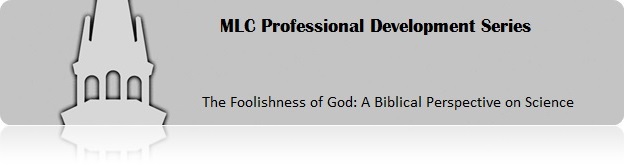 Lesson 6: God’s Word—The Ultimate Authority Questioning biblical authorityRead 1 Peter 3:15.  In the face of spiritual attack, what does the Apostle Peter suggest?Apologetics Uses of apologeticsInappropriate AppropriateIn summary, what is the only appropriate defense of Scripture?The ultimate authoritySee John 5:39, 2 Corinthians 5:7 and Hebrews 11:6.  What changes our study of God’s Word from an intellectual exercise to a quest to know his will?Applying God’s Word to ethical situations—a systematic approachA Christian’s struggleChristian ethics